Safe & Sound Arts and Activism ScholarshipApplication FormIn addition to the list of requirements below, various prize categories may require multimedia materials such as video, photos or sketches. For performance submissions, please send a link to YouTube, Vimeo, Facebook, Google Drive, etc. For visual art submissions, please email attachments or photos along with application. Application Checklist:  1. Completed Application Form  2. One Page Essay: “Why I am a perfect choice for Safe & Sound’s Art and Activism Scholarship” 3. (2) Reference Letters including Contact Info. 4. Copy of Last Report Card showing Cumulative GPA 5. Artistic Submissions/Video (Written submissions such as Poetry or Volunteer Reflections must be at least 250 words but must not exceed 500 words in length Mandatory for Volunteer Category) 6. Evidence of Enrollment by an accredited two or four-year college or university or trade school (If not yet received, copies must be submitted upon receipt)Incomplete applications will NOT be considered.Application materials are considered public information once submitted, so should not include private or privileged information.Applicant InformationApplicant’s School Info Reference (1) Contact InfoReference (2) Contact InfoEMAIL ALL APPLICATION MATERIALS AS DESCRIBED ABOVE BY APRIL 12th TO:info@safeandsoundconnect.orgORIf you have additional questions regarding the application process, please refer to our FAQ’s: https://safeandsoundconnect.org/faqs Still have questions? Send us an email!Safe & SoundArts & Activism ScholarshipMedia Release Form Student Media Project/ Video Release FormI hereby give my permission, as the undersigned or parent / legal guardian of the participating student named below, for Safe & Sound to receive and use a video, media project and/or on-camera interview for release to interested parties and or educationally related video hosting sites. I understand that the use of the participant's image and voice will be primarily for the purposes listed below; I hereby waive any right that I may have to inspect or approve the finished student product that may be used in connection herein.The video, media project and/or interview may be Arts and Activism Scholarship selectionSafe & Sound promotions Arts and Activism Scholarship promotional material Informational presentationsPosted on Safe & Sound websiteUsed as part of a future Safe & Sound promotional video Safe & Sound will credit any use of your/your student’s work in the presentations listed above.Safe & Sound will provide that your/your student’s work, in whole or in part, will not be used in a way which will change the original meaning of their work.I understand and agree that I must comply with any and all applicable state and federal laws, including copyright laws and restrictions, as well as any applicable license agreements.I assume responsibility for any actions on my part which may result in a claim against the Safe & Sound or any other party related to resources which I use, and I agree to indemnify and hold the Safe & Sound Organization harmless from any such claim. There is no time-limit on the validity of this release nor is there any geographic specification of where these materials may be distributed.I have retained a copy of this release for my records. *Signature required on Page | 6Safe & SoundArts & Activism ScholarshipMedia Release Form Participating students 17 and under in age must have parental permission.Student Name: 
Name of your submission: 
Parent/Legal Guardian (If student is under 18): 
Student Age: Student Date of Birth: 
Address: Phone: Dated: Student Signature: ______________________________________________________________Date: ____________________Parent/Legal Guardian Signature: __________________________________________________Date: ____________________I have retained a copy of all pages for my records. First Name Middle NameLast Name Mailing AddressCityStateHome Phone Cell PhoneParent(s) Cell Phone Email (Applicant or Parent)Age on April 12th DeadlineDate of BirthSubmission Category (i.e. Dance)Submission Title Submission Title Have you lost a parent? This is only a requirement for the Henry Williams Love Foundation Awards. Have you lost a parent? This is only a requirement for the Henry Williams Love Foundation Awards. Have you lost a parent? This is only a requirement for the Henry Williams Love Foundation Awards. How did you hear about Safe & Sound’s Arts and Activism Award? (Please be specific)How did you hear about Safe & Sound’s Arts and Activism Award? (Please be specific)How did you hear about Safe & Sound’s Arts and Activism Award? (Please be specific)Are you providing a link to performance material? If so, please provide link here: Are you providing a link to performance material? If so, please provide link here: Are you providing a link to performance material? If so, please provide link here: Name of School Applicant is Currently AttendingName of School Applicant is Currently AttendingCurrent Year in School City State / Zip Phone Website Extracurricular Activities, Clubs, ProgramsExtracurricular Activities, Clubs, ProgramsFirst Name Middle Name Last NameOrganization/SchoolTitle/PositionEmail AddressMailing AddressCityState/ZipWork Phone Home Phone Cell PhoneSummer EmailSummer Phone Years Knowing ApplicantDescribe in what capacity you know the applicant. (May not be related) Describe in what capacity you know the applicant. (May not be related) Describe in what capacity you know the applicant. (May not be related) First Name Middle Name Last NameOrganization/SchoolTitle/PositionEmail AddressMailing AddressCityState/ZipWork Phone Home Phone Cell PhoneSummer EmailSummer Phone Years Knowing ApplicantDescribe in what capacity you know the applicant. (May not be related) Describe in what capacity you know the applicant. (May not be related) Describe in what capacity you know the applicant. (May not be related) 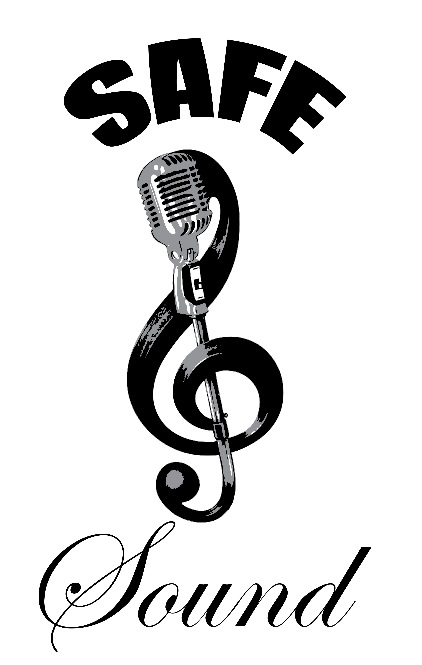 